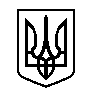 УкраїнаЧЕРНІГІВСЬКА  ОБЛАСНА  ДЕРЖАВНА  АДМІНІСТРАЦІЯДЕПАРТАМЕНТ ІНФОРМАЦІЙНОЇ ДІЯЛЬНОСТІ ТА КОМУНІКАЦІЙ З ГРОМАДСЬКІСТЮвул. Шевченка, 7, м. Чернігів, 14000, т/ф. 67-57-59, е-пошта: did_post@cg.gov.ua,код згідно з ЄДРПОУ 35385900Про надання інформаціїВідповідно до підпункту 9 пункту 3 наказу Національного агентства з питань запобігання корупції від 17.03.2020 № 102/20 зареєстрованого в Міністерстві юстиції України 21.04.2020 № 361/34644 «Про затвердження Типового положення про уповноважений підрозділ (уповноважену особу) з питань запобігання та виявлення корупції» Департамент інформаційної діяльності та комунікацій з громадськістю обласної державної адміністрації надає наступну інформацію.Протягом звітного періоду працівники Департаменту інформаційної діяльності та комунікацій з громадськістю Чернігівської обласної державної адміністрації не притягувалися до відповідальності за вчинення корупційних або пов’язаних з корупцією правопорушень. Відповідно, судові рішення не приймалися.Кримінальні чи адміністративні провадження за корупційні чи пов’язані з корупцією правопорушення до суду не передавалися через їх відсутність.Протягом звітного періоду працівники Департаменту інформаційної діяльності та комунікацій з громадськістю Чернігівської обласної державної адміністрації не звільнялися із займаних посад за вчинення корупційних або пов’язаних з корупцією правопорушень.Уповноваженою особою з питань запобігання та виявлення корупції у Департаменті інформаційної діяльності та комунікацій з громадськістю обласної державної адміністрації протягом 2019 року не вносились подання з метою виявлення причин та умов, що сприяли вчиненню корупційного чи пов’язаного із корупцією правопорушення, або невиконання вимог Закону.Протягом звітного періоду працівники Департаменту не притягувалися до адміністративної відповідальності за правопорушення, пов’язані із корупцією. Відповідно, адміністративні протоколи не складалися у зв’язку з відсутністю зазначених фактів.Директор	Оксана СТЕЛЬМАХСлезко Ігор 67-58-91№На№  від